                                              COISTE CHONTAE THÍR EOGHAIN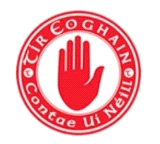                                                      Coiste Cultúir agus Teanga                                            Scoláireachtaí Gaeltachta 2018 / Gaeltacht Scholarships 2018Ainm / Name 	______________________________________________________________________________Dáta breithe / Date of birth	_________________________________________________________________Cumann / Club _____________________________________________________________________________Uimhir Ballraíochta / Membership Number ______________________________________________________Seoladh / Address __________________________________________________________________________			_______________________________________________________________________Telephone number _________________________________________________________________________Scoil / School		_______________________________________________________________________Name to which cheque should be made payable__________________________________________________Dátaí an Chúrsa / Dates of the course __________________________________________________________Contact details for Gaeltacht college (rúnaí, address & phone number) to confirm attendance on course._________________________________________________________________________________________ _________________________________________________________________________________________Parent/ Guardian signature  __________________________________________________________________Síniú Rúnaí an Chlub / Club Secretary’s signature __________________________    Dáta _________________Don Oifigeach amháin / For Office onlyDáta a fuarthas / Date Received_______________________   Síniú ar son CLG   ________________________Forms must be submitted to Tyrone GAA, 230 Radergan Road, Garvaghey, Dungannon, Co Tyrone, BT70 2EH.  Closing date – Friday 11th May at 5.00 pm.  Cheques presentation Wednesday 13th June at 7.30 pm.  Essential information – ALL applications must be signed by Parent/Guardian, Rúnaí/Leas Rúnaí nó Oifigeach Ballraíochta of the club. Only those members with a valid registration number, paid up before application received may be deemed eligible. Unfortunately, due to the membership clause, grant applications cannot be considered from members of the camogie or ladies’ associations. Late or incomplete forms will not be processed